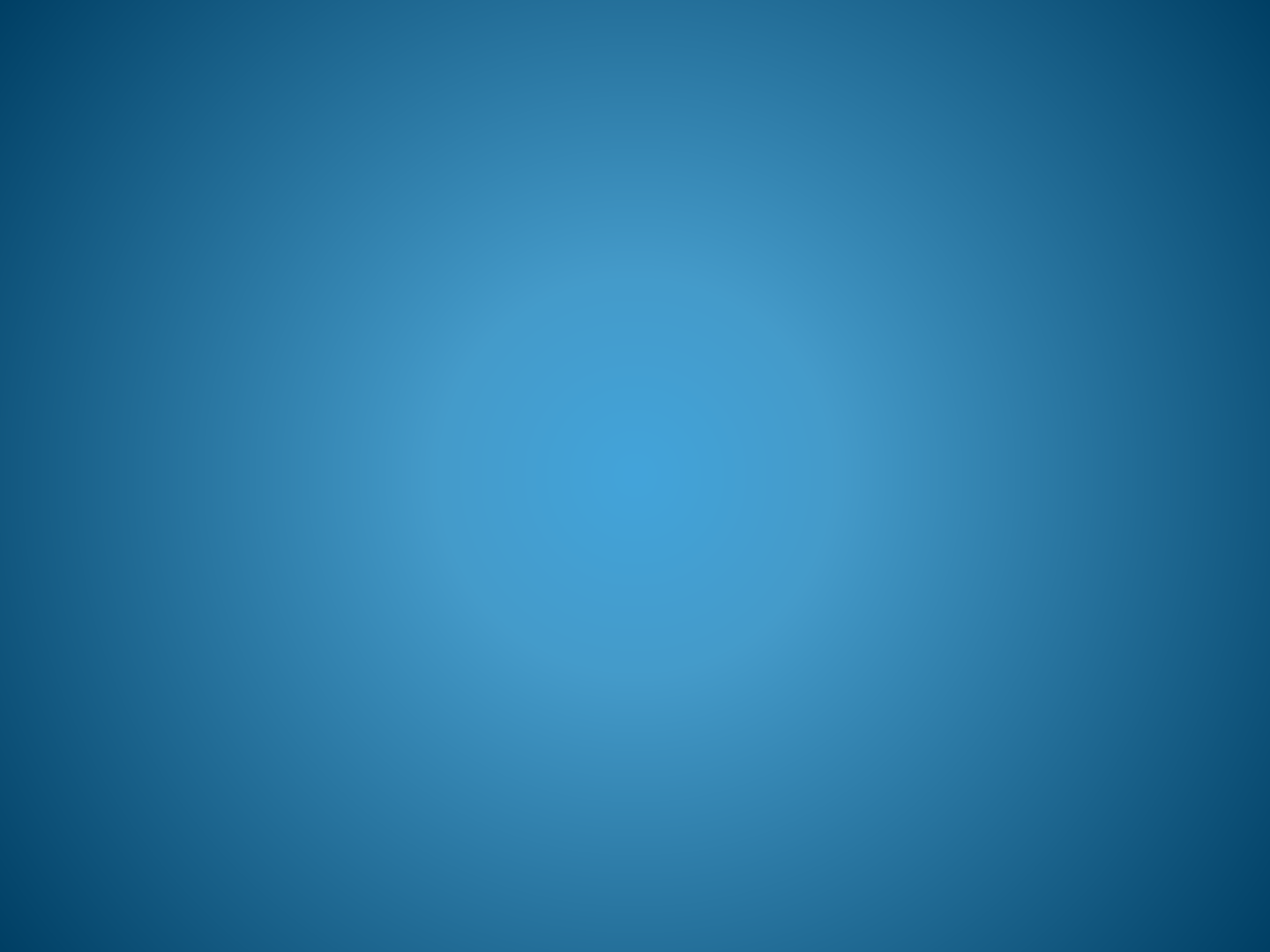 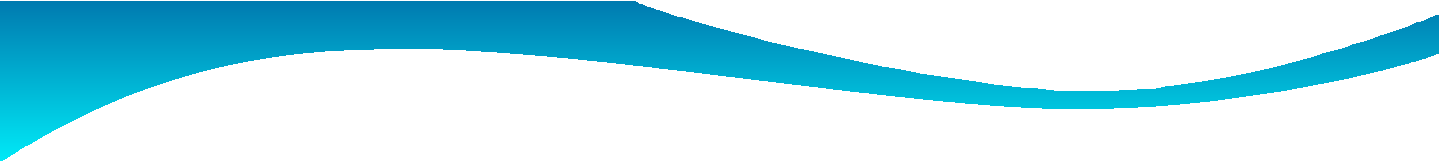 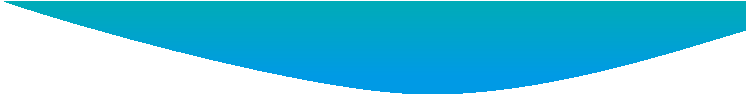 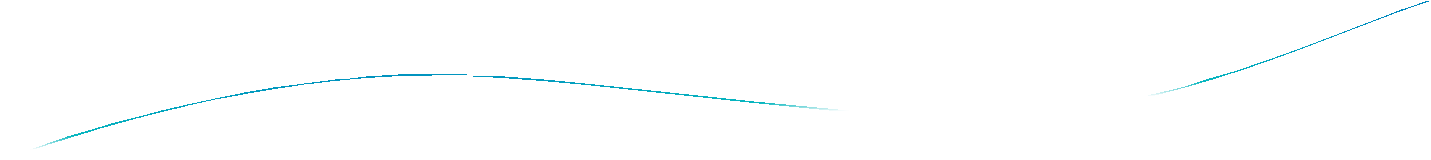 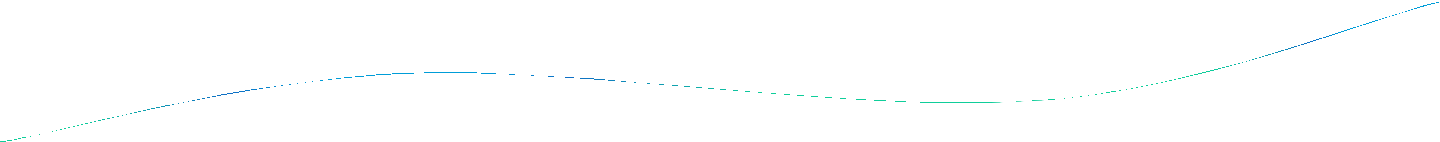 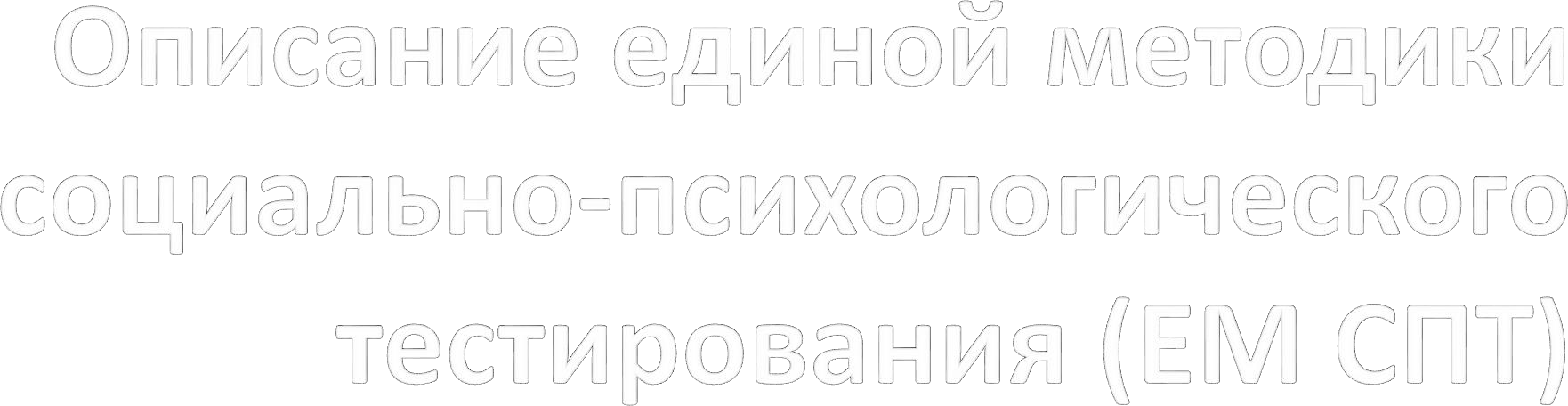 2023Рисковое поведение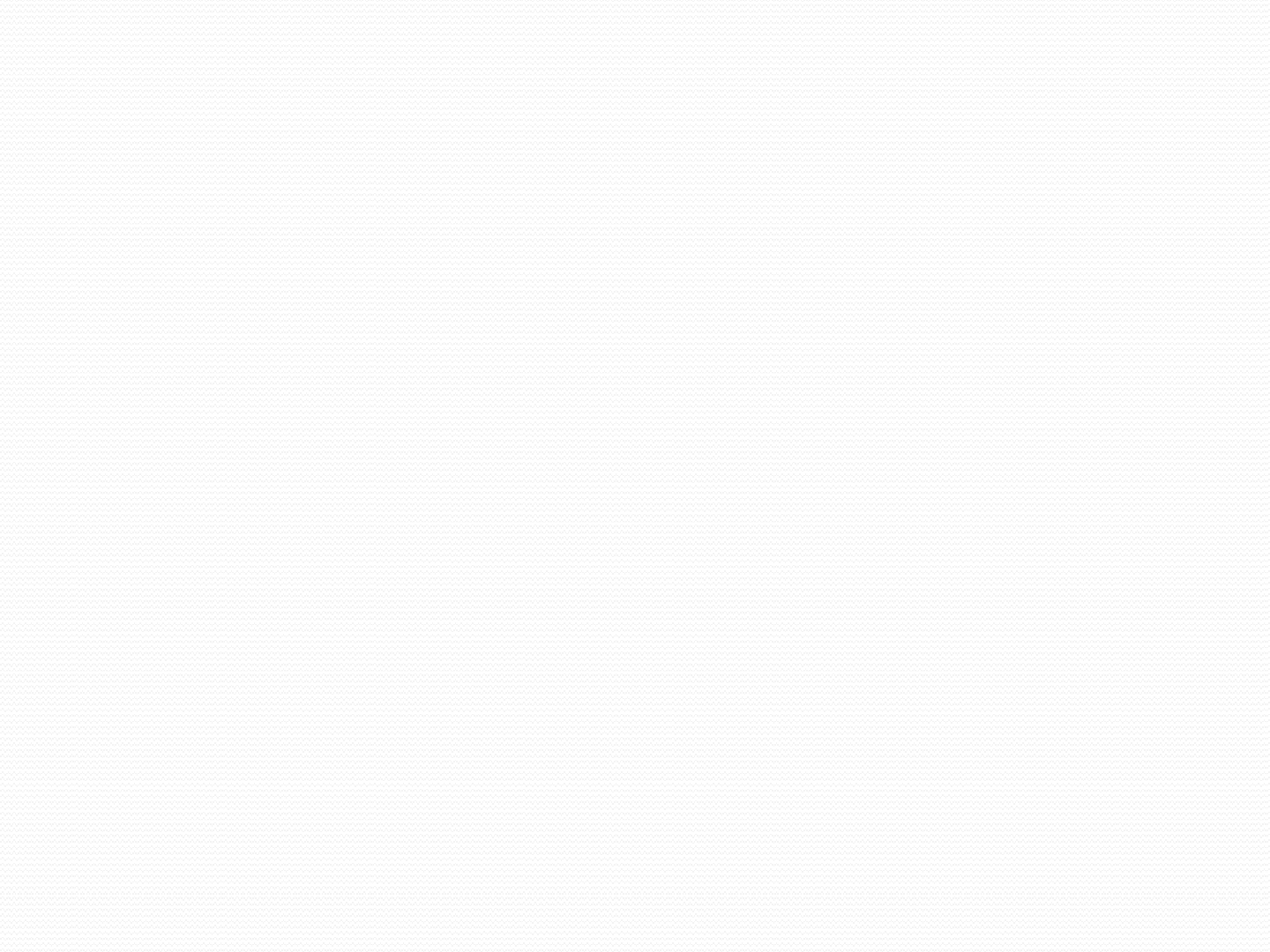 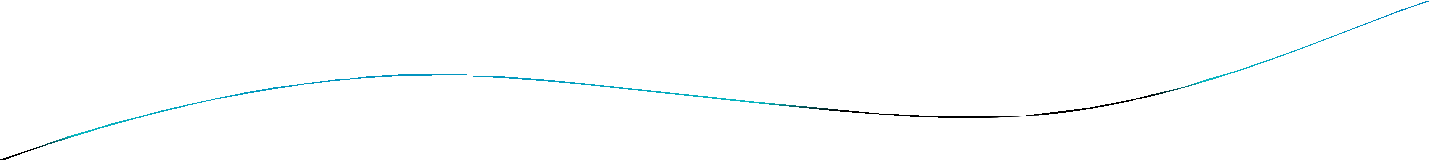 Формы аддиктивного поведенияФормы деструктивного поведения, не связанных с аддикциямиПоведение, связанное с деструктивным характеромсоциальных групп и объединенийКомпоненты рисковогоповеденияКогнитивный компонентИнтенциональный компонентРегуляторный компонентФакторы рискаСоциально-средовые факторыСемейные факторыМедицинские, объективно фиксируемые факторыИндивидуально-психологические факторыПринципы построенияметодикиНаучностьКонфиденциальностьДобровольностьДостоверностьПринцип развитияПринцип единообразия поведенияПодготовка к проведениютестированияРазмещение информационногосообщения на официальных ресурсахПроведение информационно-просветительских встреч с родителямиМотивирование учащихся для участия в тестированииОбщий порядок обработкирезультатовШаг 1. Ручной или автоматический подсчет «сырых баллов», набранных обучающимся по каждой из шкал ЕМ СПТ.Шаг 2. Ручная или автоматическая корректировка количествасуммарных «сырых баллов» в соответствующей шкале –«Суммарных факторов риска».Шаг 3. Ручной или автоматический подсчет показателей квотиента КВЕРИПО и индекса ИРП.Шаг 4. Определение вероятности рискового поведения.Шаг 5. Перевод показателей «сырых баллов» по каждой шкале в ручном или автоматическом режиме в показатели шкалы«Стандартной десятки» – шкалу стэнов с диапазоном значенийот 1 до 10.Шаг 6. Интерпретация данных, получение выводов и рекомендаций.КВЕРИПО и ИРПКВЕРИПО (квотиент вероятности рискового поведения) – отношение скорректированнойсуммы балов по шкалам риска и суммы баллов пошкалам защиты.ИРП (индекс рискового поведения) –отношение скорректированных суммарных балловпо факторам риска к сумме всех баллов,умноженное на 100(перевод в проценты), то есть показатель нормализуется и учитывает влияниеслучайных факторов, включая «шум» в результатах тестирования.Исследуемые показателиФакторы риска: плохая приспосабливаемость, зависимость; потребность во внимании группы; понятие асоциальных (аддиктивных) установок;стремление к риску; импульсивность; тревожность; фрустрированность; склонность к делинквентности.Факторы защиты: принятие родителями; принятиеодноклассниками; социальная активность;самоконтроль поведения; самоэффективность; адаптированность к нормам, фрустрационная устойчивость; дружелюбие, открытость.Факторы рискаПлохая приспосабливаемость, зависимость*1-3 стэна – хорошая социальная адаптивность.*4-7 стэнов –нормальная социальная адаптивность.*8-10 стэнов- сниженный адаптивный ресурс.Потребность во внимании группы*1-3 стэна – отсутствие развитых, постоянных и устойчивых социальных отношений личности.*4-7 стэнов – нормальная включенность личности с систему развитых контактов и отношений.*8-10 стэнов – непереносимость одиночества и изолированности.Принятие асоциальных установок*1-3 стэна – наличие невротической зажатости*4-7 стэнов – отсутствует склонность принимать социально неодобряемые установки.*8-10 стэнов – считает рисковое поведение приемлемым.Стремление к риску*1-3 стэна – неготовность пойти на риск ради достижения цели.*4-7 стэнов – нормативно выраженная готовность рисковать.*8-10 стэнов – выраженное стремление к поиску ситуаций различной интенсивности и степени опасности с целью полученияудовольствия.Импульсивность*1-3 стэна – сильный контроль эмоций и даже его их подавление.*4-7 стэнов – может «держать себя в руках» подавляет эмоции и показывает где не обходимо.*8-10 стэнов – живая непосредственность.Тревожность*1-3 стэна – может иметь место чрезмерная прагматичность.*4-7 стэнов – тревожность возникает в значимых для личности ситуациях.*8-10 стэнов – склонность воспринимать большинство жизненных ситуаций как угрожающие.Фрустрированность*1-3 стэна – проявляет высокую фрустрационную толерантность.*4-7 стэнов – склонность к адекватной оценке фрустрационной ситуации.*8-10 стэнов – проявляет низкую фрустрационную толерантность.Склонность к делинквентности*1-3 стэна – проявляет высокую фрустрационную толерантность.*4-7 стэнов – склонность к адекватной оценке фрустрационной ситуации.*8-10 стэнов – проявляет низкую фрустрационную толерантность.Факторы защитыПринятие родителями*1-3 стэна – считает что родители низко оценивают его способности.*4-7 стэнов –норма.*8-10 стэнов- имеет искренние, доверительные, эмоционально близкие отношения с родителями.Принятие одноклассниками*1-3 стэна – в классе авторитетом не пользуется, признается лишь отдельными одноклассниками.*4-7 стэнов –пользуется авторитетом у группы обучающихся.*8-10 стэнов- пользуется авторитетом среди большинства одноклассников.Социальная активность*1-3 стэна – занимает социально пассивную жизненную позицию.*4-7 стэнов –преобладают мотивы долга и ответственности при ограниченном круге интересов.*8-10 стэнов- занимает социально активную жизненную позицию.Самоконтроль поведения*1-3 стэна – низкий уровень контроля и управления своим поведением.*4-7 стэнов –рассудочный контроль принимает участие в регуляции поведения.*8-10 стэнов- строгий самоконтроль поведения.Самоэффективность*1-3 стэна – не верит в свои силы достигать цели.*4-7 стэнов – самоэффективность проявляется ситуативно.*8-10 стэнов- уверенность в своих способностях и в успехе собственных действий.Адаптированность к нормам*1-3 стэна – возможно наличие социопатических тенденций.*4-7 стэнов –творческие натуры, для которых запреты- прекращение самореализации.*8-10 стэнов- наличие невротической зажатости из-за незначительного отступления от норм.Фрустрационная устойчивость*1-3 стэна – не может сохранять равновесие к различным фрустрирующим ситуациям.*4-7 стэнов –кратко временно сохраняет равновесие к фрустрирующим ситуациям.*8-10 стэнов- может сохранять равновесия к фрустрирующим ситуациям.Дружелюбие, открытость*1-3 стэна – трудности в установлении и поддержании межличностных отношений.*4-7 стэнов –развитость коммуникативной сферы.*8-10 стэнов- стремление развивать только позитивные и бесконфликтные отношения.Четыре группы вероятностирискового поведенияНизкая вероятность рискового поведенияСредняя вероятность рискового поведенияВысокая вероятность рискового поведенияВысочайшая вероятность рискового поведения